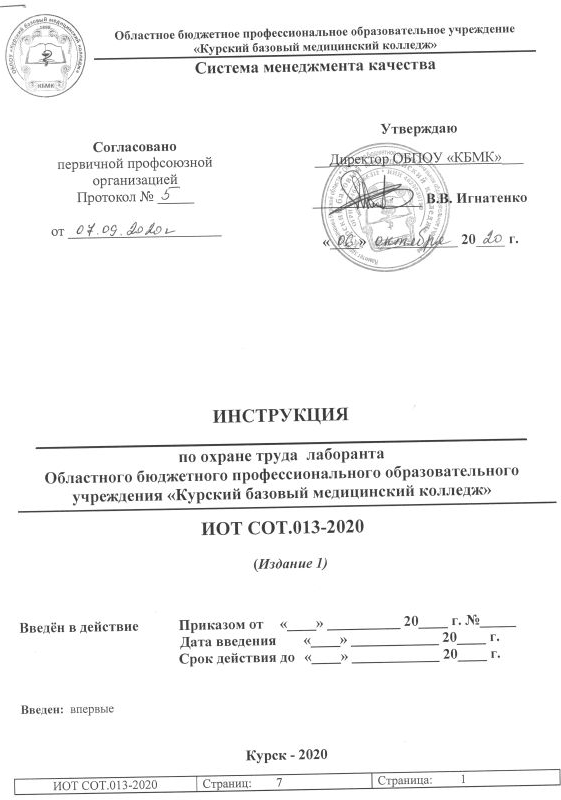 СОДЕРЖАНИЕНастоящая «Инструкция по охране труда лаборанта Областного бюджетного профессионального образовательного учреждения «Курский базовый медицинский колледж» (далее - ОБПОУ «КБМК», Колледж)» (далее – Инструкция) регламентирует безопасный, с точки зрения охраны труда, порядок действий в процессе исполнения им своих должностных обязанностей в ОБПОУ « КБМК»1  Общие требования охраны трудаК работе допускаются лица, прошедшие инструктаж по охране труда, медицинский осмотр и не имеющие противопоказаний по состоянию здоровья.Работник должен соблюдать правила внутреннего трудового распорядка, установленные режимы труда и отдыха.При работе в кабинете возможно воздействие на работника следующих опасных и вредных производственных факторов:нарушение осанки, нарушение остроты зрения при недостаточной освещенности в кабинете;поражение электрическим током при неисправном электрооборудовании кабинета.В кабинете установлена дорогостоящая, сложная и требующая осторожного и аккуратного обращения аппаратура: персональные компьютеры (далее - ПК), принтер, другие технические средства. Неправильное обращение с аппаратурой, кабелями и мониторами может привести к тяжелым поражениям электрическим током, вызвать возгорание аппаратуры.При работе в кабинете необходимо соблюдать безопасности, знать места расположения первичных средств пожаротушения. При неисправности оборудования необходимо прекратить работу и сообщить об этом своему руководителю.В процессе работы с электрооборудованием лаборант обязан соблюдать порядок проведения работ, правила личной гигиены, содержать в чистоте рабочее место.Лицо, допустившее невыполнение или нарушение инструкции по охране труда, привлекается к ответственности, и с работником проводится внеплановый инструктаж по охране труда на рабочем месте.2  Требования охраны труда перед началом работыВключить полностью освещение в кабинете, убедиться в исправной работе светильников. Коммутационные коробки должны быть закрыты крышками; корпуса и крышки выключателей и розеток не должны иметь трещин и сколов, а также оголенных контактов.Убедиться в правильной расстановке мебели в кабинете.Убедитесь в отсутствии видимых повреждений рабочего места, оборудования.Тщательно проветрить кабинет и убедиться, что температура воздуха в кабинете находится в пределах 19-21°С. Включить электрооборудование и проверить стабильность и четкость изображения на экранах.Нельзя работать при недостаточном освещении, при плохом самочувствии.3  Требования охраны труда во время работыНе допускать занятия за одним электрооборудованием двух и более человек. При работающем электрооборудовании расстояние от глаз до экрана должно быть 0,6-0,7 м, уровень глаз должен приходиться на центр экрана или на 2/3 его высоты.Следить за тем, чтобы изображение на экранах электрооборудования было стабильным, ясным и предельно четким, не иметь мерцаний символов и фона, на экранах не должно быть бликов и отражений светильников, окон и окружающих предметов.Все используемые в кабинете демонстрационные электрические приборы должны быть исправными и иметь заземление.При открывании окон  для проветривания рамы фиксировать в открытом положении крючками. Плавно нажимать на клавиши клавиатуры, не допуская резких ударов. Никогда не пытайтесь самостоятельно устранять неисправности в работе аппаратуры.Запрещается:трогать разъемы соединительных кабелей;прикасаться к питающим проводам и устройствам заземления;прикасаться к экрану и тыльной стороне монитора и клавиатуры;класть предметы на монитор и клавиатуру;работать во влажной одежде и влажными руками.4  Требования охраны труда в аварийных ситуацияхПри поражении электрическим током немедленно отключить электрооборудование, оказать первую помощь пострадавшему, при необходимости отправить его в ближайшее лечебное учреждение и сообщить об этом администрации. При возникновении пожара немедленно эвакуировать обучающихся из здания, сообщить о пожаре администрации, службе безопасности и в ближайшую пожарную часть и приступить к тушению очага возгорания с помощью первичных средств пожаротушения.При получении травмы оказать первую помощь пострадавшему, сообщить об этом администрации, при необходимости отправить пострадавшего в ближайшее лечебное учреждение.В случае появления неисправности в работе электрооборудование следует выключить его и сообщить об этом руководителю.О каждом несчастном случае пострадавший или очевидец несчастного случая обязан немедленно сообщить администрации.5  Требования охраны труда по окончании работыПроследить, чтобы было выключено электрооборудование, отключено питание электрооборудования.Рабочие места должны быть приведены в порядок.Тщательно проветрить и провести влажную уборку кабинета.Закрыть окна, фрамуги, выключить свет.Обо всех недостатках, обнаруженных во время работы, сообщите руководителю.Лист ознакомленияС положением (стандартом, инструкцией, методикой и т.д.) ознакомлен:1  Общие требования по охране труда2  Требования по охране труда перед началом работы3  Требования по охране труда во время работы4  Требования безопасности в аварийных ситуациях5  Требования безопасности по окончании работыЛист согласованияЛист ознакомленияЛист регистрации изменений33344567Фамилия,  инициалыДата ознакомленияПодпись